めだかクラブ通信（4月号）いよいよ、２０２４年度のめだかクラブが始まります！『出会う、つながる、広がる』を合言葉に、子育て中の方々が交流し、学び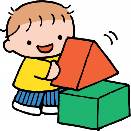 合える、そんな場所にできたらと思っています。ご来園お待ちしております。●新宿区在住の未就園児の親子の皆さんがご利用いただけます。事前に電話での予約を西落合子ども園03－3954－1064にお願いいたします。【４月の予定】【めだかクラブ時間】９：４５～　　はじまり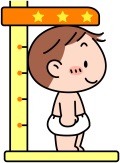 　　　　　　　　　　・玄関受付で必要事項をご記入ください。　　　　　　　　　　・名前シール（お子さんと保護者）を付けてから遊びます。１０：０５～　　あそび　　　　　　　　　　・子ども園のおもちゃで遊んだり、園庭に出て遊んだりします。１０：４５　　　おわり　　　　　　　　　　・おもちゃをもとの位置に戻して帰る準備をします。※途中で帰る時は声をかけてお帰り下さい。※水分（水・麦茶など）の用意をお願いいたします。★手あそびの紹介★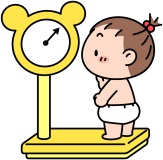 あそび内容４／24(水)室内あそび身体測定・室内で遊びます・身長、体重をはかります。